CURRICULUM VITAE 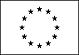 Dichiarazione sostitutiva di certificazione edichiarazione sostitutiva dell’atto di notorietà ai sensi delD.P.R. 445/28.12.2000(allegare copia non autenticata di documento di identità del sottoscrittore in corso di validità)Il/La sottoscritto/a 		nato a 	 il 	residente inconsapevole delle responsabilità penali cui può andare incontro, in caso di dichiarazioni mendaci, ai sensi e per gli effetti di cui all’art. 76 del D.P.R. 445/2000 e consapevole che, ai sensi dell’art. 13, del Regolamento UE 2016/679 (GDPR), la presente dichiarazione sarà pubblicata sul sito web dell’amministrazione in apposita sezione di Amministrazione Trasparente, sotto la propria responsabilitàInformazioni personalidichiaraai sensi degli artt. 46 e 47 del DPR 445/2000Nazionalità Data di nascita[ Giorno, mese, anno ]Esperienza lavorativaDate (da – a)Nome e indirizzo del datore dilavoroTipo di azienda o settoreTipo di impiegoPrincipali mansioni e responsabilitàIstruzione e formazioneDate (da – a)Nome e tipo di istituto di istruzioneo formazionePrincipali materie / abilitàprofessionali oggetto dello studioQualifica conseguita[ Iniziare con le informazioni più recenti ed elencare separatamente ciascun impiego pertinente ricoperto. ][ Iniziare con le informazioni più recenti ed elencare separatamente ciascun corso pertinente frequentato con successo. ]Livello nella classificazionenazionale (se pertinente)Capacità e competenzePERSONALIAcquisite nel corso della vita e della carriera ma non necessariamente riconosciute da certificati e diplomiufficiali.Altre linguaCapacità di letturaCapacità di scritturaCapacità di espressione orale[ Indicare la lingua ][ Indicare il livello: eccellente, buono, elementare. ] [ Indicare il livello: eccellente, buono, elementare. ] [ Indicare il livello: eccellente, buono, elementare. ]Capacità e competenzeRELAZIONALIVivere e lavorare con altre persone, in ambiente multiculturale, occupando posti in cui la comunicazione è importante e in situazioni in cui è essenziale lavorare in squadra (ad es. cultura e sport), ecc.[ Descrivere tali competenze e indicare dove sono state acquisite. ]Capacità e competenzeORGANIZZATIVEAd es. coordinamento e amministrazione di persone, progetti, bilanci; sul posto di lavoro, in attività di volontariato (ad es. cultura e sport), a casa, ecc.[ Descrivere tali competenze e indicare dove sono state acquisite. ]Capacità e competenzeTECNICHECon computer, attrezzature specifiche,macchinari, ecc.[ Descrivere tali competenze e indicare dove sono state acquisite. ]Capacità e competenzeARTISTICHEMusica, scrittura, disegno ecc.[ Descrivere tali competenze e indicare dove sono state acquisite. ]Altre capacità e competenzeCompetenze non precedentementeindicate.Patente o patentiUlteriori informazioni[ Descrivere tali competenze e indicare dove sono state acquisite. ][ Inserire qui ogni altra informazione pertinente, ad esempio persone di riferimento, referenze ecc. ]Allegati[ Se del caso, enumerare gli allegati al CV. ]Data e Luogo	FirmaNome[COGNOME, Nome, e, se pertinente, altri nomi ]Indirizzo[ Numero civico, strada o piazza, codice postale, città, paese ]TelefonoFaxE-mailMadrelingua[ Indicare la madrelingua ]